# IL POST IN FABBRICA 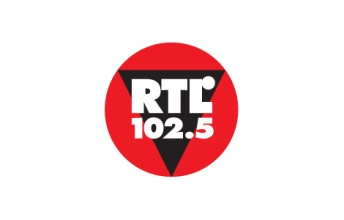 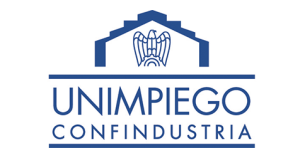 RTL 102.5 – Unimpiego Confindustria
SCHEDA AZIENDA (AD USO INTERNO)NOME AZIENDAOspite in studio: Nome ospite e carica in azienda
(E’ preferibile che l’azienda sia rappresentata dal direttore Risorse Umane)Associazione Confindustria a cui è iscritta: COSA PRODUCE, DOVENUMERI Dipendenti: 		Fatturato: 		Export:	Presenza Giovani:STORIA AZIENDAPROGETTI PARTICOLARI (collaborazioni con scuole-ITS-Università / Campagne/ Particolari prodotti e manufatti / Particolari metodologie organizzative)NUMERO E TIPOLOGIA POSIZIONI APERTE (potenziali o attuali) 
MIN 10 posizioniRASSEGNA STAMPA / VIDEO (è sufficiente inserire link ad articoli, video online)RECAPITI PER COMUNICAZIONIMail: 				Mobile: